Publicado en Madrid el 20/11/2019 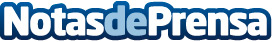 Los túneles de El Pardo en Madrid y la zona del Camp Nou en Barcelona, zonas con más accidentes gravesLa Fundación Línea Directa publica su II Ránking de Puntos Rojos, que señala las vías urbanas y de circunvalación en las que más accidentes graves se han producido en los dos últimos años. La M-40 de Madrid a la altura de los Túneles de El Pardo y de las salidas a Mercamadrid; la Avenida Diagonal entre la Plaça Pius XII y Doctor Marañón (zona del Camp Nou); y el Eje Recoletos-Castellana en Cibeles, Nuevos Ministerios y el Santiago Bernabéu, los puntos más peligrosos del callejero españolDatos de contacto:Ana91 411 58 68Nota de prensa publicada en: https://www.notasdeprensa.es/los-tuneles-de-el-pardo-en-madrid-y-la-zona_1 Categorias: Automovilismo Sociedad Seguros Recursos humanos Industria Automotriz http://www.notasdeprensa.es